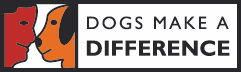 Beleidsplan Stichting Dogs Make a Difference (DMD) 2019-2023I InleidingDoel van de stichting is het verbeteren van het welzijn van mensen in een kwetsbare positie door het bijeenbrengen van vrijwilligers met hun eigen hond en cliënten die behoefte hebben aan contact met een hond. De kernactiviteit van de stichting is het bezoek van de vrijwilliger met zijn of haar hond aan de kwetsbare medemens, die het leuk vindt om honden te aaien en te knuffelen. De vrijwilliger heeft zijn of haar hond doorgaans aangelijnd onder controle tijdens het bezoek, dat een half uur tot een uur kan duren.Vrijwilligers doen hun eerste ervaringen met hondenbezoeken op bij mensen die aanspreekbaar zijn, zoals ouderen, lichamelijk gehandicapten en schoolkinderen. Bezoeken die extra vaardigheden van de vrijwilliger vereisen betreffen cliënten die beperkte verstandelijke vermogens hebben, dementie, of psychische problematiek, al dan niet in combinatie met lichamelijke beperkingen, en kinderen met een ontwikkelingsachterstand of psychische problemen.Om kostendekkend te zijn (kosten: huur van ruimte voor hondentests en workshops, koffie/thee, folders, advertenties, pr-materiaal, reiskosten intakebezoek nieuwe vrijwilligers, kantoorkosten, website en dergelijke) worden subsidies aangevraagd en wordt o.a. op de website gewezen op de mogelijkheid om te doneren. Voor de bezoeken van vrijwilligers met hun hond werd tot voor kort geen geldelijke bijdrage gevraagd, noch aan instellingen noch aan particulieren.DMD werkt(e) voornamelijk in Nijmegen en omgeving, waaronder Groesbeek, Wijchen, Druten, Beneden Leeuwen. Er zijn aanvragen voor bezoeken ver buiten Nijmegen zoals in Zeist en Friesland. De instellingen en individuele cliënten die bezocht worden behoren tot verschillende doelgroepen, waaronder (dementerende) ouderen (thuis, verzorgingshuis, verpleeghuis, dagopvang), schoolkinderen, jongeren in de psychiatrie, verstandelijk en/of lichamelijk gehandicapten (instellingen, dagopvang). Een nieuwe doelgroep waar mogelijk bezoeken gebracht zullen gaan worden zijn gedetineerden.II Toekomst 2019-2023De volgende aandachts- en discussiepunten zijn van belang.VrijwilligersHet werven van vrijwilligers is een voortdurend aandachtspunt.De cliënten die bezocht worden zijn allemaal in zekere zin kwetsbaar, van goed aanspreekbaar tot minder goed aanspreekbaar; vele cliënten hebben een complexe problematiek. Wij streven om het aanbod van bezoeken te bestendigen en uitbreiden met meer bezoeken: a) uitbreiding van het aantal vrijwilligers, instellingen, cliënten, AAA (Animal Assisted Activities), b) uitbreiding van het aantal bezoeken aan meer complexe doelgroepen, AAA, Het bestuur/de directeur houden zich bezig met de volgende aandachtspunten:Acquisitie van instellingen/cliëntenVoortdurend aandachtspunt, de vraag is hoe uit te breiden richting complexe doelgroepen in de ouderenzorg, GGZ-instellingen en penitentiaire instellingen.Vrijwilligers met speciale taakMet medewerking van (meer) vrijwilligers met een speciale taak (anders dan hondenbezoek) zal het mogelijk zijn om de grote hoeveelheid werkzaamheden uit te voeren. In het bijzonder zal getracht worden om vrijwilligers in te zetten voor administratieve taken en om contacten met de vrijwilligers (individueel en als groep) te onderhouden. Met dit laatste streeft het bestuur ernaar om een goed vrijwilligersbeleid nader vorm te geven. In de toekomst wordt gestreefd naar het aanstellen van een coördinator-vrijwilligers en een vrijwilliger voor PR-activiteiten en (al dan niet in combinatie) voor fondsenwerving. Financiële bijdrage voor bezoekTen aanzien van vergoedingen voor de bezoeken: sinds 2022 wordt een bedrag  gevraagd voor de bezoeken. M.b.t. het vaststellen van de hoogte van de bijdrage hanteren we dus voorlopig het overlegmodel. In principe wordt met de instelling besproken of een bijdrage mogelijk en hoe hoog het bedrag is.  Bij individuele bezoeken wordt een aangepaste bijdrage besproken. Fondsen en subsidiesDit is en blijft een belangrijk aandachtspunt. Zowel voor het financieren van de dagelijkse kosten als voor het financieren van speciale projecten.Een evaluatieonderzoek die uitgevoerd wordt door een studente communicatie (NCOI), met het doel te komen tot een advies over het optimaliseren van de communicatie met bestaande en potentiële instellingen die onze diensten afnemen. Ontwikkeling van WorkshopsIn de afgelopen jaren is al begonnen met het vormgeven van workshops voor vrijwilligers voor reguliere doelgroepen (‘Omgang met de hond tijdens bezoek’, ‘Trucjes met de hond’, ‘Wat is dementie?’, ‘Eenzaamheid’) en in ontwikkeling zijn workshops met het oog op cliënten uit complexe doelgroepen (‘Non-verbale communicatie met cliënten’). Concreet perspectief workshops/ontwikkeling:De stichting zal de komende jaren inzetten op het aanbieden van:Workshop ‘Omgang met de hond tijdens bezoek (AAA)’ Workshop ‘Non-verbale communicatie met cliënten’ Workshop ‘Wat is dementie’ Workshop ‘Trucjes met de hond’ Workshop ‘Interactie volgens methode Feuerstein’ bij LVB cliënten en cliënten met psychische problemen. (in ontwikkeling)Aanpassing van de huidige hondentests voor complexe doelgroepen.OnderzoekDMD streeft naar uitbreiding van onderzoeken op verschillende gebieden die betrekking hebben met de ontmoeting hond-mens tijdens bezoeken bij de verschillende instellingen. Afgelopen jaren is onderzoek uitgevoerd bij Pluryn door stage minor studenten van de Hoge School Dronten bij afdeling ‘Inzet van dieren in training, therapie en coaching’.Tussen 2020 en 2022  jaar liepen onderzoeken naar: ’Welk effect heeft de hond/volwassenen/knuffeldier op het aantal gelezen woorden, en emotie van het kind?’, ‘Hond in de klas’.III Toekomstperspectief voorbij 2023Regionaal-LandelijkTen aanzien van het bereik van de stichting zal in de toekomst gekeken moeten worden of we ‘verder het land intrekken’, dan wel ons in principe blijven richten op de regio Nijmegen. Uitbreiding van het werkterrein naar andere regio’s hangt nauw samen met de beschikking over financiële middelen, en mankracht in andere regio’s.DMD bevindt zich op een kruispunt van drie provincies: Gelderland(-Zuid), Noord-Brabant(-Oost) en Limburg(-Noord). Dit biedt mogelijkheden om binnen deze drie provincies uit te breiden BeloningDe wens bestaat om de kosten voor de coördinatie van alle werkzaamheden van DMD op termijn te belonen, bijvoorbeeld op declaratiebasis via subsidiëring van projecten.